	Superior Court of Washington, County of		Family Law Informal Trial SelectionUse this form if you want an Informal Trial instead of a Traditional Trial. You must file this form 30 days before the trial date (or trial setting if no trial date is scheduled). Here are some of the differences between the 2 types of trials: In a Traditional Trial, both parties are allowed to call witnesses and to cross-examine the opposing witnesses. The Rules of Evidence apply.In an Informal Trial, the judge, not the parties, questions the witnesses. Other than the parties, only expert witnesses are allowed. The Rules of Evidence do not apply. Instead, the process follows General Rule 40.  I have reviewed the Two Kinds of Family Law Trial brochure attached to this form.I want an Informal Trial. I am the (check one)[  ]	Petitioner  [  ] Respondent I understand that if the other party does not agree to an Informal Trial, we will have a Traditional Trial.2.	I understand than an Informal Trial works like this: Both parties will give a brief summary of the issues that need to be decided. Both parties will speak to the judge under oath about the issues in the case (examples: how to divide property and debt, parenting plan, child support, spousal support). Both parties will have an opportunity to respond to the other party’s statement and explain how the law applies to their case.There is no cross examination. The judge may ask questions.Most of the time, the 2 people in the case are the only witnesses in an Informal Trial. Sometimes a party needs an expert witness (someone with special training and education) to give an opinion, which is allowed in informal trials. The parties or their lawyers may ask experts questions. The expert’s report will be received as an exhibit.Non-expert witnesses are not allowed. Instead, each party may submit up to 5 declarations from other people with a maximum page count of 20 pages. Also, each party can submit any document or other evidence they want the judge to review. The judge will decide what credibility and weight to give documents, physical evidence, and testimony that is entered as evidence during the Informal Trial. The judge is not bound by the Rules of Evidence.The judge will follow the same law to decide the case, whether it is an Informal or Traditional Trial.3.	Expert witnesses (check one)[  ] I do not want an evaluator or other expert witness to testify at my trial. [  ] I want an evaluator (CASA, GAL or FCS) to be a witness at my trial.[  ] I want another type of expert to testify at my trial. (Name)	 has expertise in 	 and has information relevant to my case. [  ] I have filed the report they prepared for my case.4.	I give up my right to a Traditional Trial By agreeing to an Informal Trial, I agree to the following:Voluntary. My participation in an Informal Trial is strictly voluntary. No one can force me to agree to this process. I have not been threatened or promised anything for agreeing to an Informal Trial. Format. The normal question and answer format of trial will not be used. The judge may ask me questions about the case. The other party and I can both tell the judge anything we feel is relevant.Rules. The Rules of Evidence will not apply in this Informal Trial. I will follow the procedures of GR 40, the rule on Informal Family Law Trials.Evidence. Neither party will call any witnesses except for experts. No appeal of the process. I give up my right to appeal the judge’s use of the Informal Family Law Trial process. I still have a right to appeal the final decision.Signed on (date) 	Signature	Printed Name 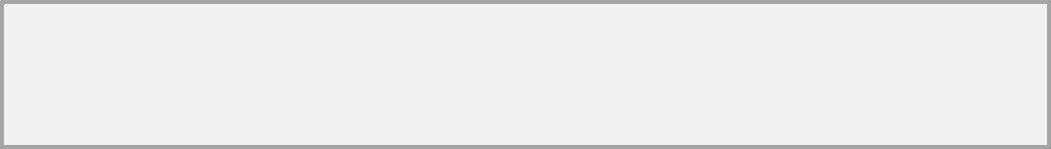 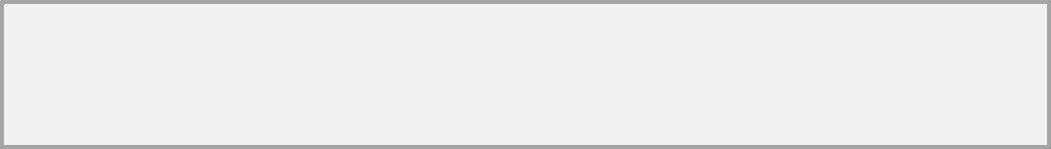 What do I need to know about my trial?INFORMAL TRIALSBefore trial, the judge will make sure the par- ties understand how the informal trial works and that the parties volunteer to have that kind of trial.If there is a Guardian ad Litem (GAL), they will usually testify first.The petitioner will speak to the judge under oath.The judge asks questions. If there is a lawyer, they can ask the judge to ask about certain topics.The respondent then speaks to the judge under oath.The judge will review expert reports, if there are any, and may let experts testify.The judge reviews evidence presented in court.Each party can respond briefly to the other party.Each party can explain to the judge about how the laws apply in the case.The judge decides the case or sets another hearing for a decision.TRADITIONAL TRIALSBoth parties make an opening statement, telling the judge about the case and how they think the judge should rule. The peti- tioner goes first.The petitioner calls all of their witnesses. They ask the witnesses questions and may give the judge evidence. The respondent then asks the witnesses questions. The par- ties usually testify.The respondent then calls their witnesses and presents evidence. The petitioner can question the respondent’s witnesses too.The judge can allow a witness to be ques- tioned again.The parties make closing argument. This summarizes the evidence, explains how the evidence means they should prevail, and tells the judge what is important.The judge decides the case or sets a hearing for a decision.In re:Petitioner/s (person/s who started this case):And Respondent/s (other party/parties):No. 	Family Law Informal Trial Selection Choose One:[  ]	Petitioner (IFTP)[  ]	Respondent (IFTR)Clerks Action RequiredInformal TrialsTraditional TrialsHow formal is the trial?Less formalMore formalHow easy is this type of trial for a person who does not have a lawyer?EasierHarderWhat evidence does the judge consider?The judge decides what is important. You can talk to the judge about things that may not be allowed under the Rules of Evidence, like con- versations you had with people outside the courtroom (hearsay). You can bring sworn state- ments from people who support your case, as well as other evidence or documents.The parties need to follow the Rules of Evidence and make for- mal objections if they want to stop the judge from considering evidence.Who asks questions?Usually, only the judge.Mainly the parties or their law- yers, but the judge can also ask witnesses questions.Can I talk directly to the judge?Yes.Not usually. You can usually only talk to the judge during opening and closing arguments, and the other party can object while you are talking to the judge.Who are the witnesses in the case?Usually only the parties in the case and the Guardian ad Litem, if there is one. You can ask the judge to allow other expert witnesses, like a doctor or counselor.Whoever you or the other party lists as a witness before trial starts.Can I ask the witnesses questions?No. This means that the other party or their law- yer can’t interrupt you when you talk to the judge.Yes. This means that you can ask the witness to talk about what you think is important.